Материально-техническая база   В рамках федерального проекта «Современная  школа» национального проекта «Образование»  создание Центра  «Точка роста» предполагает комплекс условий по оснащению образовательных организаций оборудованием, расходными материалами, средствами обучения и воспитания для достижения образовательных результатов по предметам: физика, химия, биология и образовательных программ общего образования естественно-научной и технологической направленностей, при реализации курсов внеурочной деятельности и дополнительных общеразвивающих программ.   В составе стандартного комплекта оборудования школа получила  следующие средства обучения:Естественно-научная направленность:1. Общее оборудование (физика, химия, биология):Цифровая лаборатория ученическая (физика, химия, биология) 3 шт.Комплект посуды и оборудования для ученических опытов (физика, химия, биология).2. Биология:Комплект влажных препаратов демонстрационный.Комплект гербариев демонстрационный.Комплект коллекций демонстрационный (по разным темам курса биологии).3. Химия:Демонстрационное оборудование.Комплект химических реактивов.Комплект коллекций («Волокна», «Металлы и сплавы», «Пластмассы», наборы для моделирования строения органических веществ и др.)4. Физика:Оборудование для демонстрационных опытов.Оборудование для лабораторных работ и ученических опытов.Технологическая направленностьОбразовательный конструктор для практики блочного программирования с комплектом датчиков.Образовательный набор по механике, мехатронике и робототехнике.Компьютерное оборудованиеНоутбуки (3 шт.).МФУ (принтер, сканер, копир) (1 шт.)   Инфраструктура Центра будет использоваться как общественное пространство для развития цифровой грамотности населения, проектной деятельности, творческой, социальной самореализации детей, педагогов, родительской общественности.    Целью развития образовательной инфраструктуры является совершенствование условий для повышения качества образования, расширения возможностей обучающихся в освоении учебных предметов естественно-научной и технологической направленностей, дополнительных общеобразовательных программ естественно-научной и технологической направленностей.Наименование оборудованияКраткие примерные технические характеристикиКраткие примерные технические характеристикиКоличество единиц для общеобразовательных организаций, не являющихся малокомплектными, ед. изм.Естественнонаучная направленностьЕстественнонаучная направленностьЕстественнонаучная направленностьЕстественнонаучная направленностьОбщее оборудование (физика, химия, биология)Общее оборудование (физика, химия, биология)Общее оборудование (физика, химия, биология)Общее оборудование (физика, химия, биология)Цифровая лаборатория ученическая (физика, химия, биология)Цифровой датчик электропроводностиЦифровой датчик рНЦифровой датчик положенияЦифровой датчик температурыЦифровой датчик абсолютного давленияЦифровой осциллографический датчикВесы электронные учебные 200 гМикроскоп: цифровой или оптический с увеличением от 80 X Набор для изготовления микропрепаратовМикропрепараты (набор)Соединительные провода, программное обеспечение, методические указания комплект сопутствующих элементов для опытов по механике комплект сопутствующих элементов для опытов по молекулярной физикеКомплект сопутствующих элементов для опытов поэлектродинамикекомплект сопутствующих элементов для опытов по оптикеЦифровой датчик электропроводностиЦифровой датчик рНЦифровой датчик положенияЦифровой датчик температурыЦифровой датчик абсолютного давленияЦифровой осциллографический датчикВесы электронные учебные 200 гМикроскоп: цифровой или оптический с увеличением от 80 X Набор для изготовления микропрепаратовМикропрепараты (набор)Соединительные провода, программное обеспечение, методические указания комплект сопутствующих элементов для опытов по механике комплект сопутствующих элементов для опытов по молекулярной физикеКомплект сопутствующих элементов для опытов поэлектродинамикекомплект сопутствующих элементов для опытов по оптике3 шт.Комплект посуды и оборудования     дляученических опытов (физика,  химия,биология).Штатив лабораторный химическийНабор чашек ПетриНабор инструментов препаровальныхЛожка для сжигания веществСтупка фарфоровая с пестикомНабор банок для хранения твердых реактивов (30 - 50 мл)Набор склянок (флаконов) для хранения растворов реактивовНабор приборок (ПХ-14, ПХ-16)Прибор для получения газовСпиртовкаГорючее для спиртовокФильтровальная бумага (50 шт.)Колба коническаяПалочка стеклянная (с резиновым наконечником)Чашечка для выпаривания (выпарительная чашечка)Мерный цилиндр (пластиковый)Воронка стеклянная (малая)Стакан стеклянный (100 мл)Газоотводная трубкаШтатив лабораторный химическийНабор чашек ПетриНабор инструментов препаровальныхЛожка для сжигания веществСтупка фарфоровая с пестикомНабор банок для хранения твердых реактивов (30 - 50 мл)Набор склянок (флаконов) для хранения растворов реактивовНабор приборок (ПХ-14, ПХ-16)Прибор для получения газовСпиртовкаГорючее для спиртовокФильтровальная бумага (50 шт.)Колба коническаяПалочка стеклянная (с резиновым наконечником)Чашечка для выпаривания (выпарительная чашечка)Мерный цилиндр (пластиковый)Воронка стеклянная (малая)Стакан стеклянный (100 мл)Газоотводная трубка3 шт.БИОЛОГИЯБИОЛОГИЯБИОЛОГИЯБИОЛОГИЯКомплект влажныхпрепаратов демонстрационныйКомплект влажныхпрепаратов демонстрационныйназначение: демонстрационное, материал контейнера: пластик, герметичная крышка: наличие, крепление экспоната: наличие, консервирующее вещество: наличие, наклейка с наименованием: наличие.1 шт.не менее 10 препаратов из приведенного ниже списка:Влажный препарат "Беззубка"Влажный препарат "Гадюка"Влажный препарат "Внутреннее строение брюхоногого моллюска"Влажный препарат "Внутреннее строение крысы"Влажный препарат "Внутреннее строение лягушки"Влажный препарат "Внутреннее строение птицы"Влажный препарат "Внутреннее строение рыбы"Влажный препарат "Карась"Влажный препарат "Корень бобового растения с клубеньками"Влажный препарат "Креветка"Влажный препарат "Нереида"Влажный препарат "Развитие костистой рыбы"Влажный препарат "Развитие курицы"Влажный препарат "Сцифомедуза"Влажный препарат "Тритон"Влажный препарат "Черепаха болотная"Влажный препарат "Уж"Влажный препарат "Ящерица"Комплект  гербариевдемонстрационныйКомплект  гербариевдемонстрационныйНазначение: демонстрационное,основа для крепления: гербарный лист,список экспонатов: наличиене менее 8 гербариев из приведенного ниже списка: Назначение: демонстрационное,основа для крепления: гербарный лист,список экспонатов: наличиене менее 8 гербариев из приведенного ниже списка:Гербарий "Деревья и кустарники"Гербарий "Дикорастущие растения"Гербарий "Кормовые растения"Гербарий "Культурные растения"Гербарий "Лекарственные растения"Гербарий "Медоносные растения"Гербарий "Морфология растений"Гербарий "Основные группы растений"Гербарий "Растительные сообщества"Гербарий "Сельскохозяйственные растения"Гербарий "Ядовитые растения"Гербарий к курсу основ по общей биологии1 шт.Комплект коллекций демонстрационный (по разным темам курса биологии)Комплект коллекций демонстрационный (по разным темам курса биологии)Назначение: демонстрационное, основа для крепления: наличие, наклейки с наименованием: наличие не менее 10 коллекций из приведенного ниже списка: Коллекция "Голосеменные растения" Коллекция "Обитатели морского дна" Коллекция "Палеонтологическая"Коллекция "Представители отрядов насекомых" количество насекомых: не менее 4Коллекция "Примеры защитных приспособлений у насекомых" Коллекция "Приспособительные изменения в конечностяхнасекомых"Коллекция "Развитие насекомых с неполным превращением" Коллекция "Развитие насекомых с полным превращением" Коллекция "Развитие пшеницы"Коллекция "Развитие бабочки"Коллекция "Раковины моллюсков"Коллекция "Семейства бабочек" Коллекция "Семейства жуков" Коллекция "Семена и плоды"Коллекция "Форма сохранности ископаемых растений и животных"Набор палеонтологических находок "Происхождение человека" количество моделей: не менее 141 шт.ХИМИЯХИМИЯХИМИЯХИМИЯДемонстрационное оборудованиеДемонстрационное оборудованиеСостав комплекта:Столик подъемный Назначение: сборка учебных установок, размер столешницы: не менее 200*200 мм, плавный подъем с помощью винта: наличиеШтатив демонстрационный химический: Назначение:демонстрация приборов и установок,опора, стержни, лапки, муфты, кольца: наличие,возможность закрепления элементов на различной высоте: наличие Аппарат для проведения химических реакций: Назначение: демонстрация химических реакций, поглотитель паров и газов: наличие, материал колбы: стеклоНабор для электролиза демонстрационный: Назначение: изучение законов электролиза, сборка модели аккумулятора, емкость: наличие, электроды: наличиеКомплект мерных колб малого объема: Назначение:демонстрационные опыты, объем колб: от 100 мл до 2000 мл, количество колб: не менее 10 шт., материал колб: стеклоНабор флаконов (250 - 300 мл для хранения растворов реактивов).Назначение: хранение растворов реактивов, количество флаконов: не менее 10 шт., материал флаконов: стекло пробка: наличиеПрибор для опытов  по химии с электрическим током (лабораторный)Прибор для иллюстрации закона сохранения массы веществ: сосуд Ландольта: наличие, пробка: наличие,тип прибора: демонстрационныйДелительная воронка: Назначение: разделение двух жидкостей по плотности,материал воронки: стеклоУстановка для перегонки веществ: Назначение: демонстрация очистки вещества, перегонка,колбы, холодильник для охлаждения, аллонж, пробка: наличие, длина установки: не менее 550 ммПрибор для получения газов: назначение: получение газов в малых количествах,состав комплекта: не менее 6 предметовБаня комбинированная лабораторная: Баня водяная: наличие, кольца сменные с отверстиями разного диаметра: наличие, плитка электрическая: наличиеФарфоровая ступка с пестиком: Назначение: для размельчения крупных фракций веществ и приготовления порошковых смесей Комплект термометров (0 - 100 С; 0 - 360 С)1 шт.Комплект химических реактивовКомплект химических реактивовСостав комплекта:Набор «Кислоты» (азотная, серная, соляная, ортофосфорная)Набор     «Гидроксиды»     (гидроксид бария,     гидроксид            калия,гидроксид кальция, гидроксид натрия)Набор «Оксиды металлов» (алюминия оксид, бария оксид, железа (III) оксид, кальция оксид, магния оксид, меди (II) оксид, цинка оксид)Набор «Щелочные и щелочноземельные металлы» (литий, натрий, кальций)Набор «Металлы» (алюминий, железо, магний, медь, цинк, олово) Набор «Щелочные и щелочноземельные металлы» (литий, натрий, кальций)Набор «Огнеопасные вещества» (сера, фосфор (красный), оксид фосфора(У))Набор «Г алогены» (иод, бром)Набор «Галогениды» (алюминия хлорид, аммония хлорид, бария хлорид, железа (III) хлорид, калия йодид, калия хлорид, кальция хлорид, лития хлорид, магния хлорид, меди (II) хлорид, натрия бромид, натрия фторид, натрия хлорид, цинка хлорид)Набор "Сульфаты, сульфиды, сульфиты" (алюминия сульфат, аммония сульфат, железа (II) сульфид, железа (II) сульфат, 7-ми водный, калия сульфат, кобальта (II) сульфат, магния сульфат, меди (II)) сульфат безводный, меди (II) сульфат 5-ти водный, натрия сульфид, натрия сульфит, натрия сульфат, натрия гидросульфат, никеля сульфатНабор "Карбонаты" (аммония карбонат, калия карбонат, меди (II) карбонат основной, натрия карбонат, натрия гидрокарбонат)Набор "Фосфаты. Силикаты" (калия моногидроортофосфат, натрия силикат 9-ти водный, натрия ортофосфат трехзамещенный, натрия дигидрофосфат)Набор "Ацетаты. Роданиды. Соединения железа" (калия ацетат, калия ферро(П) гексацианид, калия ферро (III) гексационид, калия роданид, натрия ацетат, свинца ацетат)Набор "Соединения марганца" (калия перманганат, марганца (IV) оксид, марганца (II) сульфат, марганца хлорид)Набор "Соединения хрома" (аммония дихромат, калия дихромат, калия хромат, хрома (III) хлорид 6-ти водный)Набор "Нитраты" (алюминия нитрат, аммония нитрат, калия нитрат, кальция нитрат, меди (II) нитрат, натрия нитрат, серебра нитрат)Набор "Индикаторы" (лакмоид, метиловый оранжевый, фенолфталеин)Набор "Кислородсодержащие  органические вещества" (ацетон, глицерин, диэтиловый эфир, спирт н-бутиловый, спирт изоамиловый, спирт изобутиловый, спирт этиловый, фенол, формалин, этиленгликоль, уксусно-этиловый эфир)Набор "Углеводороды" (бензин, гексан, нефть, толуол, циклогескан)Набор "Кислоты органические" (кислота аминоуксусная, кислота бензойная, кислота масляная, кислота муравьиная, кислота олеиновая, кислота пальмитиновая, кислота стеариновая, кислота уксусная, кислота щавелевая)Набор "Углеводы. Амины" (анилин, анилин сернокислый , Д- глюкоза, метиламин гидрохлорид , сахароза)1 шт.Комплект коллекций из спискаКомплект коллекций из спискаНазначение: демонстрационное, вид упаковки: коробка, описание: наличие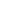 Состав комплекта:Коллекция "Волокна"Коллекция "Каменный уголь и продукты его переработки" Коллекция "Металлы и сплавы"Коллекция "Минералы и горные породы" (49 видов)Коллекция "Минеральные удобрения"Коллекция "Нефть и продукты ее переработки"Коллекция "Пластмассы"Коллекция "Топливо"Коллекция "Чугун и сталь"Коллекция "Каучук"Коллекция "Шкала твердости"1 шт.Наборы для моделирования строения органических веществ (ученические) не менее 4 шт.ФИЗИКАФИЗИКАФИЗИКАФИЗИКАОборудование      длядемонстрационных опытовОборудование      длядемонстрационных опытовСостав комплекта:Штатив демонстрационный:Назначение:  проведениедемонстрационных опытов, основание, стержень, лапки, кольца, муфты: наличие Столик подъемный:Тип столика: учебный/лабораторный,опора, стержень винтовой, винт регулировочный: наличие, функция подъема и опускания столика: наличиеИсточник постоянного и переменного напряжения: Назначение: для питания регулируемым переменным и постоянным током электрических схем, частота, Гц: 50, потребляемая мощность, ВА: 10Манометр жидкостной демонстрационный: Назначение: для измерения давления до 300 мм водяного столба выше и ниже атмосферного давления, стеклянная U-образная трубка на подставке: наличиеКамертон на резонансном ящике: Назначение: для демонстрации звуковых колебаний и волн, два камертона на резонирующих ящиках: наличие, резиновый молоточек: наличиеНасос вакуумный с электроприводом: Назначение: создание разряжения или избыточного давления в замкнутых объемах, опыты: кипение жидкости при пониженном давлении, внешнее и внутреннее давление и др.Тарелка вакуумная: Назначение: демонстрация опытов в замкнутом объеме с разреженным воздухом, основание с краном, колокол из толстого стекла, резиновая прокладка, электрический звонок: наличиеВедерко Архимеда: Назначение: демонстрация действия жидкости на погруженное в нее тело и измерение величины выталкивающей силы, ведерко, тело цилиндрической формы, пружинный динамометр: наличиеОгниво воздушное: Назначение: демонстрация воспламенения горючей смеси при ее быстром сжатии, толстостенный цилиндр, поршень на металлическом штоке с рукояткой, подставка для цилиндра: наличиеПрибор для демонстрации давления в жидкости: Назначение: демонстрация изменения давления с глубиной погружения, датчик давления, кронштейн для крепления на стенке сосуда: наличиеПрибор для демонстрации атмосферного давления (магдебургские полушария): Назначение: демонстрация силы атмосферного давления, два разъемных металлических полушария с прочными ручками и хорошо пришлифованными краями, ниппель с краном: наличие, создаваемое внутри шаров вакуумметрическое давление: не менее 0,05 МПа, максимальное разрывающее усилие: не менее 90 ННабор тел равного объема: Назначение: для определения и сравнения теплоемкости   и плотности различных твердых материалов,цилиндры из различных материалов: не менее 3 шт., крючки для подвешивания цилиндров: наличиеНабор тел равной массы: Назначение: для определения и сравнению плотности различных материалов,цилиндры из различных материалов: не менее 3 шт., крючки для подвешивания цилиндров: наличиеСосуды сообщающиеся: Назначение: демонстрация одинакового уровня однородной жидкости в сообщающихся между собой сосудах разной формы,сообщающиеся стеклянные трубки разной формы: не менее 3 шт., подставка: наличиеТрубка Ньютона: Назначение: демонстрация одновременности падения различных тел в разреженном воздухе, функция подключения к вакуумному насосу: наличие, длина трубки: не менее 80 см., резиновые пробки, ниппель: наличие, количество тел в трубке: не менее 3 шт.Шар Паскаля: Назначение: демонстрация передачи производимого на жидкость давления в замкнутом сосуде, демонстрация подъема жидкости под действием атмосферного давления, металлический цилиндр с оправами, поршень со штоком, полый металлический шар с отверстиями: наличие, длина цилиндра: не менее 22 см, диаметр шара: не менее 8 смШар с кольцом: Назначение: демонстрация расширения твердого тела при нагревании, штатив, металлическое кольцо с муфтой, шар с цепочкой: наличие, длина цепочки: не менее 80 мм, диаметр шара: не менее 25 ммЦилиндры свинцовые со стругом: Назначение: демонстрация взаимного притяжения между атомами твердых тел, количество одинаковых цилиндров: не менее 2 шт., материал цилиндров: сталь и свинец, крючки для подвешивания: наличие, струг, направляющая трубка: наличиеПрибор Ленца: Назначение: для исследования зависимости направления индукционного тока от характера изменения магнитного потока, стойка с коромыслом: наличие, количество алюминиевых колец: не менее 2 шт., прорезь в одном из колец: наличиеМагнит дугообразный демонстрационный: Назначение: демонстрация свойств постоянных магнитов, тип магнита: намагниченный брусок, количество цветов магнита: не менее 2, обозначение полюсов магнита: наличиеМагнит полосовой демонстрационный (пара): Назначение: демонстрация свойств постоянных магнитов, тип магнита: намагниченный брусок прямолинейной формы, количество цветов магнита: не менее 2, обозначение полюсов магнита: наличиеСтрелки магнитные на штативах: Назначение: демонстрация взаимодействия полюсов магнитов, ориентации магнита вмагнитном поле, намагниченная стрелка: наличие, количество цветов магнита: не менее 2, подставка: наличиеНабор демонстрационный "Электростатика" (электроскопы (2 шт.), султан (2 шт.), палочка стеклянная, палочка эбонитовая, штативы изолирующие (2 шт.)Машина электрофорная или высоковольтный источник:Назначение:    для получения электрического заряда высокого потенциала и получения искрового разряда, диски на стойках: наличие,количество лейденских банок: не менее 2, подставка: наличиеКомплект проводов: Длина: не менее 500 мм - 4 шт , 250 мм - 4 шт., 100 мм - 8 шт., назначение: для подключения демонстрационных приборов и оборудования к источнику тока, для сборки электрических цепей, включая элементы из работы "Постоянный электрический ток"1 шт.Оборудование     длялабораторных работ и ученических опытов (на базе комплектов для ОГЭ)Оборудование     длялабораторных работ и ученических опытов (на базе комплектов для ОГЭ)Штатив лабораторный с держателями весы электронные мензурка, предел измерения 250 мл динамометр 1Н динамометр 5Нцилиндр стальной, 25 см3цилиндр алюминиевый 25 см3цилиндр алюминиевый 34 см3цилиндр пластиковый 56 см3 (для измерения силы Архимеда) пружина 40 Н/мпружина 10 Н/м грузы по 100 г (6 шт.) груз наборный устанавливает массу с шагом 10 г мерная лента, линейка, транспортир брусок с крючком и нитьюнаправляющая длиной не менее 500 мм. Должны быть обеспечены разные коэффициенты трения бруска по направляющей секундомер электронный с датчиком направляющая со шкалойбрусок деревянный с пусковым магнитомнитяной маятник с грузом с пусковым магнитом и с возможностью изменения длины нитирычагблок подвижныйблок неподвижныйкалориметртермометристочник питания постоянного тока (выпрямитель с выходным напряжением 36-42 В или батарейный блок с возможностью регулировки выходного напряжениявольтметр двухпредельный (3 В, 6В)амперметр двухпредельный (0,6А, 3А)резистор 4,7 Омрезистор 5,7 Омлампочка (4,8 В, 0,5 А)переменный резистор (реостат) до 10 Омсоединительные провода, 20 шт.ключнабор проволочных резисторов plSсобирающая линза, фокусное расстояние 100 ммсобирающая линза, фокусное расстояние 50ммрассеивающая линза, фокусное расстояние -75ммэкраноптическая скамьяслайд «Модель предмета»осветительполуцилиндр с планшетом с круговым транспортиромПрибор для изучения газовых законовКапиллярыДифракционная решетка 600 штрихов/ммДифракционная решетка 300 штрихов/ммЗеркалоЛазерная указкаПоляроид в рамке Щели Юнга Катушка моток Блок диодов Блок конденсаторов Компас МагнитЭлектромагнит Опилки железные в банке8 шт.Технологическая направленностьТехнологическая направленностьТехнологическая направленностьТехнологическая направленностьОбразовательный конструктор     дляпрактики   блочногопрограммирования с комплектом датчиковРобототехнический набор предназначен для изучения основ робототехники, деталей, узлов и механизмов, необходимых для создания робототехнических устройств.Набор представляет собой комплект структурных элементов, соединительных элементов и электротехнических компонентов.Набор позволяет собирать (и программировать собираемые модели), из элементов, входящих в его состав, модели мехатронных и         робототехнических      устройств      с автоматизированнымуправлением, в том числе на колесном ходу, а также конструкций, основанных на использовании передач (в том числе червячных и зубчатых), а также рычагов.светодиодный матричный дисплей с белой подсветкой на контроллереКоличество портов ввода/вывода на контроллере не менее 6Количество кнопок не менее 4Общее количество элементов: не мене 520 шт, в том числе:1)     программируемый блок управления, который может работать автономно и в потоковом режиме;2)   сервомоторы3)  датчик силы4)  датчик расстояния5)  датчик цвета6)  аккумуляторная батарея7)   Пластиковые структурные элементы, включая перфорированные элементы: балки, кубики, оси и валы, соединительные элементы к осям, шестерни, предназначенные для создания червячных и зубчатых передач, соединительные и крепежные элементы;8)  Программное обеспечение, используемое для программирования собираемых робототехнических моделей и устройств, доступно для скачивания из сети ИнтернетРобототехнический набор предназначен для изучения основ робототехники, деталей, узлов и механизмов, необходимых для создания робототехнических устройств.Набор представляет собой комплект структурных элементов, соединительных элементов и электротехнических компонентов.Набор позволяет собирать (и программировать собираемые модели), из элементов, входящих в его состав, модели мехатронных и         робототехнических      устройств      с автоматизированнымуправлением, в том числе на колесном ходу, а также конструкций, основанных на использовании передач (в том числе червячных и зубчатых), а также рычагов.светодиодный матричный дисплей с белой подсветкой на контроллереКоличество портов ввода/вывода на контроллере не менее 6Количество кнопок не менее 4Общее количество элементов: не мене 520 шт, в том числе:1)     программируемый блок управления, который может работать автономно и в потоковом режиме;2)   сервомоторы3)  датчик силы4)  датчик расстояния5)  датчик цвета6)  аккумуляторная батарея7)   Пластиковые структурные элементы, включая перфорированные элементы: балки, кубики, оси и валы, соединительные элементы к осям, шестерни, предназначенные для создания червячных и зубчатых передач, соединительные и крепежные элементы;8)  Программное обеспечение, используемое для программирования собираемых робототехнических моделей и устройств, доступно для скачивания из сети Интернет1 шт.Образовательный набор по механике, мехатронике иробототехникеКомплект для изучения основ электроники и робототехникиНабор должен быть предназначен для проведения учебных занятий по электронике и схемотехнике с целью изучения наиболее распространенной элементной базы, применяемой для инженерно-технического творчества учащихся и разработки учебных моделей роботов. Набор должен позволять учащимся на практике освоить основные технологии проектирования                       робототехническихкомплексов на примере учебных моделей роботов, а также изучить основные технические решения в области кибернетических и встраиваемых систем.В состав комплекта должен входить набор конструктивных элементов для сборки макета манипуляционного робота, комплект металлических конструктивных элементов для сборки макета мобильного робота и т.п.В состав комплекта входит набор электронных компонентов для изучения основ электроники и схемотехники, а также комплект приводов и датчиков различного типа для разработкиробототехнических комплексов.В состав комплекта должно входить: моторы с энкодером - не менее 2шт, сервопривод большой - не менее 4шт, сервопривод малый - не менее 2шт, инфракрасный датчик - не менее 3 шт, ультразвуковой датчик - не менее 3 шт, датчик температуры - не менее 1шт, датчик освещенности - не менее 1шт, набор электронных компонентов (резисторы, конденсаторы, светодиоды различного номинала), комплект проводов для беспаечного прототипирования, плата беспаечного прототипирования, аккумулятор и зарядное устройство.В состав комплекта должен входить программируемый контроллер, программируемый в среде Arduino IDE или аналогичных свободно распространяемых средах разработки. Программируемый контроллер должен обладать портами для подключения цифровых и аналоговых устройств, интерфейсами TTL, USART, I2C, SPI, Ethernet, Bluetooth или WiFi.В состав комплекта должен входить модуль технического зрения, представляющий собой вычислительное устройство со встроенным микропроцессором (кол-во ядер - не менее 4шт, частота ядра не менее 1.2 ГГц, объем ОЗУ - не менее 512Мб, объем встроенной памяти - не менее 8Гб), интегрированной камерой (максимальное разрешение видеопотока, передаваемого по интерфейсу USB - не менее 2592x1944 ед.) и оптической системой.                                             Модуль технического зрения должен обладать совместимостью с различными программируемыми контроллерами с помощью интерфейсов - TTL, UART, I2C, SPI, Ethernet. Модуль технического зрения должен иметь встроенное программное обеспечение на основе операционной системы Linux, позволяющее осуществлять настройку системы машинного обучения параметров нейронных сетей для обнаружения объектов, определения их параметров и дальнейшей идентификации.Комплект должен обеспечивать возможность изучения основ разработки программных и аппаратных комплексов инженерных систем, решений в сфере "Интернет вещей", а также решений в области робототехники, искусственного интеллекта и машинного обучения.Комплект для изучения основ электроники и робототехникиНабор должен быть предназначен для проведения учебных занятий по электронике и схемотехнике с целью изучения наиболее распространенной элементной базы, применяемой для инженерно-технического творчества учащихся и разработки учебных моделей роботов. Набор должен позволять учащимся на практике освоить основные технологии проектирования                       робототехническихкомплексов на примере учебных моделей роботов, а также изучить основные технические решения в области кибернетических и встраиваемых систем.В состав комплекта должен входить набор конструктивных элементов для сборки макета манипуляционного робота, комплект металлических конструктивных элементов для сборки макета мобильного робота и т.п.В состав комплекта входит набор электронных компонентов для изучения основ электроники и схемотехники, а также комплект приводов и датчиков различного типа для разработкиробототехнических комплексов.В состав комплекта должно входить: моторы с энкодером - не менее 2шт, сервопривод большой - не менее 4шт, сервопривод малый - не менее 2шт, инфракрасный датчик - не менее 3 шт, ультразвуковой датчик - не менее 3 шт, датчик температуры - не менее 1шт, датчик освещенности - не менее 1шт, набор электронных компонентов (резисторы, конденсаторы, светодиоды различного номинала), комплект проводов для беспаечного прототипирования, плата беспаечного прототипирования, аккумулятор и зарядное устройство.В состав комплекта должен входить программируемый контроллер, программируемый в среде Arduino IDE или аналогичных свободно распространяемых средах разработки. Программируемый контроллер должен обладать портами для подключения цифровых и аналоговых устройств, интерфейсами TTL, USART, I2C, SPI, Ethernet, Bluetooth или WiFi.В состав комплекта должен входить модуль технического зрения, представляющий собой вычислительное устройство со встроенным микропроцессором (кол-во ядер - не менее 4шт, частота ядра не менее 1.2 ГГц, объем ОЗУ - не менее 512Мб, объем встроенной памяти - не менее 8Гб), интегрированной камерой (максимальное разрешение видеопотока, передаваемого по интерфейсу USB - не менее 2592x1944 ед.) и оптической системой.                                             Модуль технического зрения должен обладать совместимостью с различными программируемыми контроллерами с помощью интерфейсов - TTL, UART, I2C, SPI, Ethernet. Модуль технического зрения должен иметь встроенное программное обеспечение на основе операционной системы Linux, позволяющее осуществлять настройку системы машинного обучения параметров нейронных сетей для обнаружения объектов, определения их параметров и дальнейшей идентификации.Комплект должен обеспечивать возможность изучения основ разработки программных и аппаратных комплексов инженерных систем, решений в сфере "Интернет вещей", а также решений в области робототехники, искусственного интеллекта и машинного обучения.1 шт.Компьютерное оборудованиеКомпьютерное оборудованиеКомпьютерное оборудованиеКомпьютерное оборудованиеНоутбукФорм-фактор: ноутбук;Жесткая, неотключаемая клавиатура: наличие;Русская раскладка клавиатуры: наличие;Диагональ экрана: не менее 15,6 дюймов;Разрешение экрана: не менее 1920х1080 пикселей;Количество ядер процессора: не менее 4;Количество потоков: не менее 8;Базовая тактовая частота процессора: не менее 1 ГГц;Максимальная тактовая частота процессора: не менее 2,5 ГГц;Кэш-память процессора: не менее 6 Мбайт;Объем установленной оперативной памяти: не менее 8 Гбайт;Объем поддерживаемой оперативной памяти (для возможности расширения): не менее 24 Гбайт;Объем накопителя SSD: не менее 240 Гбайт;Время автономной работы от батареи: не менее 6 часов;Вес ноутбука с установленным аккумулятором: не более 1,8 кг;Внешний интерфейс USB стандарта не ниже 3.0: не менее трех свободных;Внешний интерфейс LAN (использование переходников не предусмотрено): наличие;Наличие модулей и интерфейсов (использование переходников не предусмотрено): VGA, HDMI;Беспроводная связь Wi-Fi: наличие с поддержкой стандарта IEEE 802.11n или современнее;Web-камера: наличие;Манипулятор "мышь": наличие;Предустановленная операционная система с графическим пользовательским интерфейсом, обеспечивающая работу распространенных образовательных и общесистемных приложений: наличие.Форм-фактор: ноутбук;Жесткая, неотключаемая клавиатура: наличие;Русская раскладка клавиатуры: наличие;Диагональ экрана: не менее 15,6 дюймов;Разрешение экрана: не менее 1920х1080 пикселей;Количество ядер процессора: не менее 4;Количество потоков: не менее 8;Базовая тактовая частота процессора: не менее 1 ГГц;Максимальная тактовая частота процессора: не менее 2,5 ГГц;Кэш-память процессора: не менее 6 Мбайт;Объем установленной оперативной памяти: не менее 8 Гбайт;Объем поддерживаемой оперативной памяти (для возможности расширения): не менее 24 Гбайт;Объем накопителя SSD: не менее 240 Гбайт;Время автономной работы от батареи: не менее 6 часов;Вес ноутбука с установленным аккумулятором: не более 1,8 кг;Внешний интерфейс USB стандарта не ниже 3.0: не менее трех свободных;Внешний интерфейс LAN (использование переходников не предусмотрено): наличие;Наличие модулей и интерфейсов (использование переходников не предусмотрено): VGA, HDMI;Беспроводная связь Wi-Fi: наличие с поддержкой стандарта IEEE 802.11n или современнее;Web-камера: наличие;Манипулятор "мышь": наличие;Предустановленная операционная система с графическим пользовательским интерфейсом, обеспечивающая работу распространенных образовательных и общесистемных приложений: наличие.3 шт.МФУ  (принтер,сканер, копир)Тип устройства: МФУ (функции печати, копирования, сканирования);Формат бумаги: не менее А4;Цветность: черно-белый;Технология печати: лазернаяМаксимальное разрешение печати: не менее 1200x1200 точек;Интерфейсы: Wi-Fi, Ethernet (RJ-45), USB.Тип устройства: МФУ (функции печати, копирования, сканирования);Формат бумаги: не менее А4;Цветность: черно-белый;Технология печати: лазернаяМаксимальное разрешение печати: не менее 1200x1200 точек;Интерфейсы: Wi-Fi, Ethernet (RJ-45), USB.1 шт.